VEENDAM OPEN DRIEBANDEN TOERNOOI 2019MEETELLEND VOOR HET ’’MASTERSKAMPIOENSCHAP” NOORD NEDERLANDDE VOORRONDEN VINDEN PLAATS OP:			MAANDAG		25 MAART	19.00 UUR			DINSDAG		26 MAART	13.00 UUR			WOENSDAG   	27 MAART	13.00 UUR			WOENSDAG		27 MAART	19.00 UUR			DONDERDAG		28 MAART	19.00 UURVRIJDAG		29 MAART  	13.00 UURVRIJDAG		29 MAART	19.00 UURZATERDAG		30 MAART	13.00 UUR                	DE FINALE WORDT GESPEELD OP:6 EN 7 APRIL 2019INSCHRIJFGELD € 7.50Aanmeldingen via:WOLTER ELING: woltereling@netvisit.nlWILLEM  WEERD: (0598-) 452416  whweerd@hetnet.nl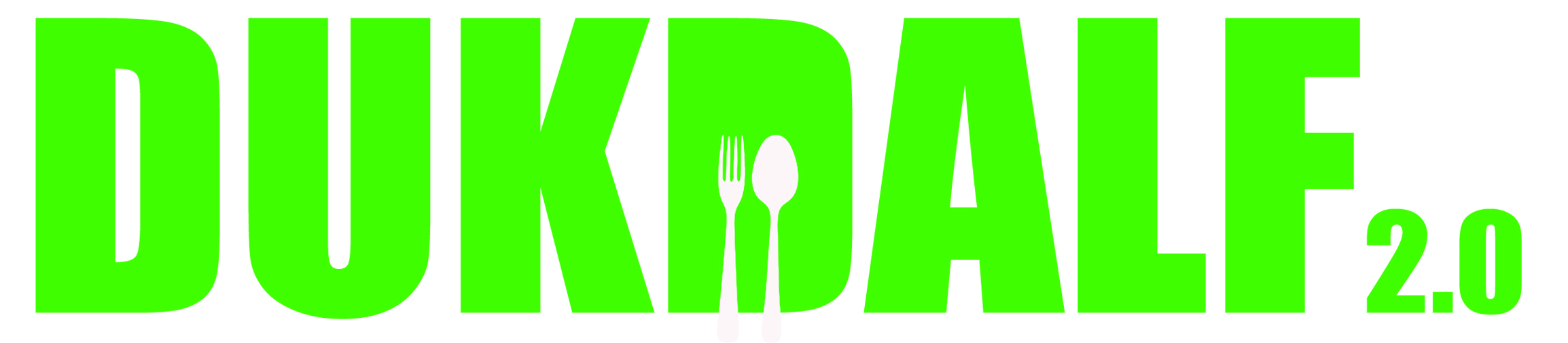           De Reede 1, 9642 MA Veendam, Tel.: 0598-620531